Муниципальное бюджетное дошкольное образовательное учреждение детский сад № 12 «Октябренок»Конспект образовательной деятельностидля детей среднего дошкольного возраста«Городок  для русской матрешки»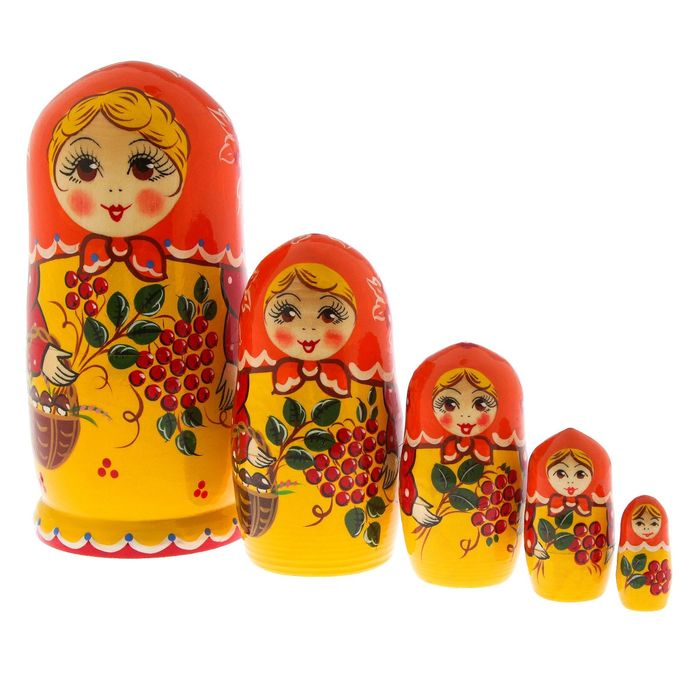                                       Автор: Джеус Г.В.воспитательг.Приморско-Ахтарск2021 г.Пояснительная записка.Формирование творческой личности ребёнка — одна из наиболее важных задач педагогической науки на современном этапе. Наиболее эффективное для этого средство — изобразительная деятельность. Изобразительная деятельность способствует активному познанию окружающего мира, воспитанию способности творчески отражать свои впечатления в графической и пластической форме. К тому же изобразительное искусство является источником особой радости, способствует воспитанию у ребёнка чувства гордости и удовлетворения результатами труда. Включение в образовательную деятельность конструирования из строительного материала и конструкторов полностью отвечает интересам детей, их способностям и возможностям, поскольку является исключительно детской деятельностью. Благодаря этой деятельности особенно быстро совершенствуются навыки и умения, умственное и эстетическое развитие ребенка. У детей с хорошо развитыми навыками в конструировании быстрее развивается речь, так как тонкая моторика рук связана с центрами речи. Ловкие, точные движения рук дают ребенку возможность быстрее и лучше овладеть техникой письма. Ребенок – прирожденный конструктор, изобретатель и исследователь. Эти заложенные природой задатки особенно быстро реализуются и совершенствуются в конструировании, ведь ребенок имеет неограниченную возможность придумывать и создавать свои постройки, конструкции, проявляя любознательность, сообразительность, смекалку и творчество.В деятельность педагога с детьми внесено использование иллюстративного материала, использование звукового  эффекта, которые вносят в деятельность яркое эмоциональное окрашивание. Возраст воспитанников: средний дошкольный возраст Образовательные области: социально-коммуникативное  развитие, художественно-творческое развитие, познавательное развитие.Цель занятия: формировать эмоциональную отзывчивость на восприятие деревянной матрешки, как к сувениру, символ дружбы, любви и согласия – русского народа;Задачи:  познакомить детей с историей матрёшки, с технологией её изготовления, развивать творческую фантазию, самостоятельность при изготовлении игрушки – матрёшки, построить город для матрёшки – конструирование, развивать интерес детей к народному творчеству, развивать творческие способности детей через приобщение к народному творчеству и прикладному искусству, воспитывать любовь к народному искусству.Планируемые результаты: иметь представление о матрёшке как символе русского народного искусства; проявлять интерес к народным игрушкам, творчеству.Материал: матрешка, вышитое полотенце, наборы строителя на каждого ребёнка, краски, шаблоны матрешек, звукозапись.Предварительная работа: знакомство с народным творчеством раскрашивания  народных игрушек  Фотоматериал образовательной деятельности         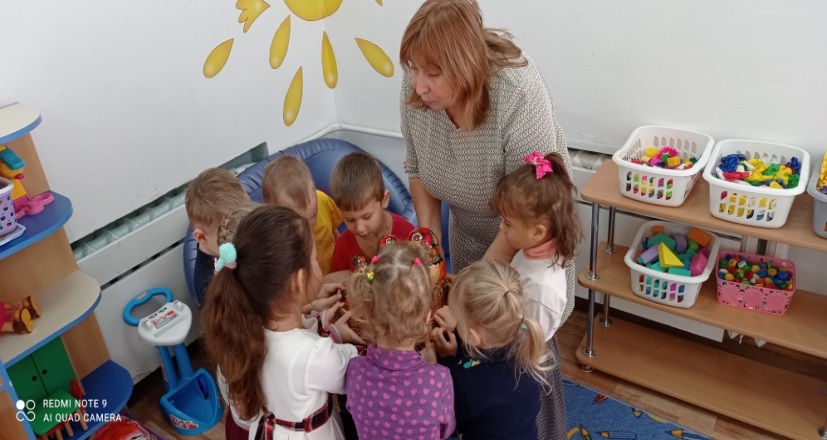 Рассматривание матрешки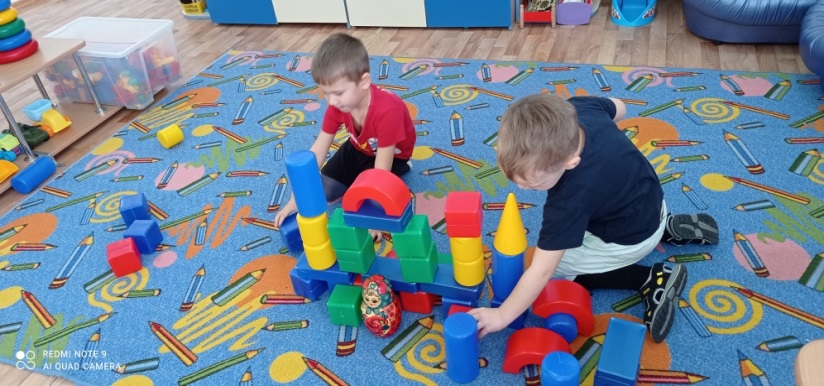                                                                                                   Строительство городка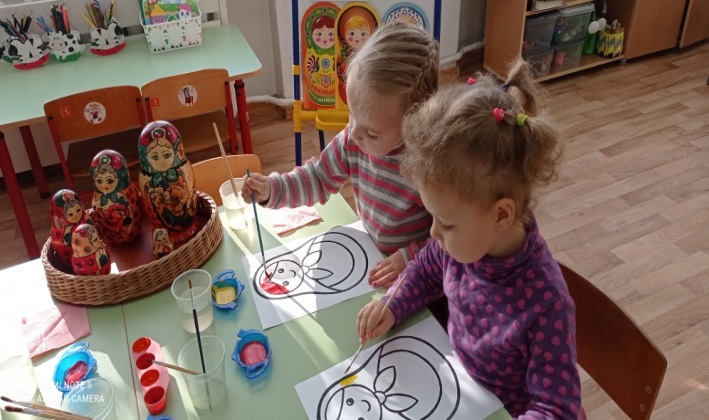 Раскрашивание  матрешек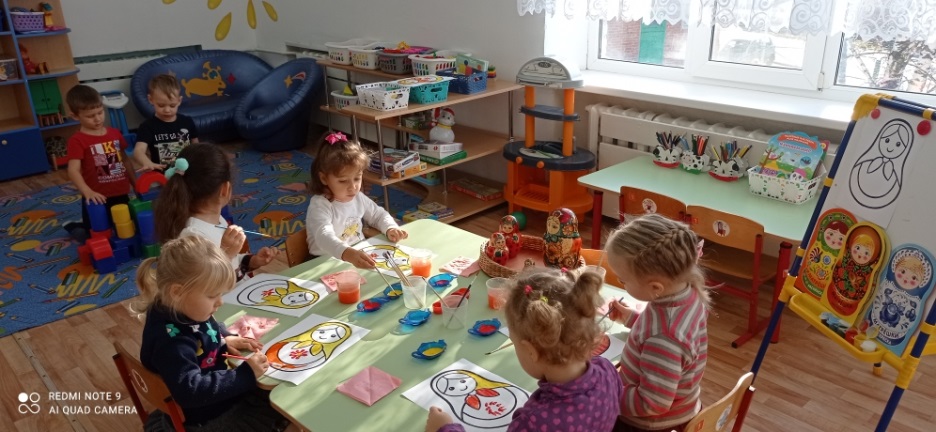 Пояснительная записка.Формирование творческой личности ребёнка — одна из наиболее важных задач педагогической науки на современном этапе. Наиболее эффективное для этого средство — изобразительная деятельность. Изобразительная деятельность способствует активному познанию окружающего мира, воспитанию способности творчески отражать свои впечатления в графической и пластической форме. К тому же изобразительное искусство является источником особой радости, способствует воспитанию у ребёнка чувства гордости и удовлетворения результатами труда. Включение в образовательную деятельность конструирования из строительного материала и конструкторов полностью отвечает интересам детей, их способностям и возможностям, поскольку является исключительно детской деятельностью. Благодаря этой деятельности особенно быстро совершенствуются навыки и умения, умственное и эстетическое развитие ребенка. У детей с хорошо развитыми навыками в конструировании быстрее развивается речь, так как тонкая моторика рук связана с центрами речи. Ловкие, точные движения рук дают ребенку возможность быстрее и лучше овладеть техникой письма. Ребенок – прирожденный конструктор, изобретатель и исследователь. Эти заложенные природой задатки особенно быстро реализуются и совершенствуются в конструировании, ведь ребенок имеет неограниченную возможность придумывать и создавать свои постройки, конструкции, проявляя любознательность, сообразительность, смекалку и творчество.В деятельность педагога с детьми внесено использование иллюстративного материала, использование звукового  эффекта, которые вносят в деятельность яркое эмоциональное окрашивание. СодержаниеОбратная связь на высказывание детей /примечаниеЗдравствуйте ребята, а вы любите ходить в гости? А встречать гостей?Сегодня наша с вами встреча, ребята неспроста началась с этой старинной русской песни. Как вы думаете, кто к нам сегодня пришел в гости? Что может находиться под таким полотенцем, которое выполнено в русском стиле?(Звучит русская народная песня, на подносе матрешка, накрытая  расшитым полотенцем).Это  создано  руками народных русских мастеров. О чём идёт речь, вы узнаете, отгадав загадку.Алый шелковый платочек
Яркий сарафан в цветочек,
Упирается рука в деревянные бока.
А внутри секреты есть:
Может 3, а может 6.
Разрумянилась немножко,
Наша русская (матрешка)Молодцы, ребята вы узнали нашу русскую красавицу.  Правильно, это матрешка. А кто знает, чем матрёшка отличается от других игрушек?Рассматривание матрешкиМатрёшка-игрушка с секретом. У неё внутри целое семейство матрёшек: одна меньше другой, и все матрешки спрятаны одна в одной. Кто скажет, почему её любят все: и дети и взрослые?Как много вы знаете,  я готова вам рассказать про матрешек много интересногоОна красивая, яркая, праздничная. Игрушка матрёшка весёлая. Она - не одна, в ней целый коллектив таких же весёлых, нарядных и дружных сестёр. Наверное, поэтому матрёшка – символ дружбы, любви и согласия. Как её не любить! Ребята, а вы знаете, когда и где появились первые матрёшки? Хотите узнать? Матрёшка появилась в Японии 100 лет назад. Но это была немного другая игрушка. Эта игрушка изображала старца – мудреца Фукуруму. Он раскрывался, в нём пряталось ещё несколько фигурок, вложенных одна в другую.Презентация  «Русская красавица»Ребята, как вы думаете, как матрёшка попала к нам в Россию? Интересные у вас вариантыЭту игрушку  привезли из Японии люди, которые там побывали. Как вы думаете, ребята, почему игрушка в России получила название матрёшки?Обсуждение с детьми Обратите внимание, из какого материала выполнена  матрёшка? Какая одежда на ней? На матрешке надет платок, фартук – эта типичная одежда, которую носили в деревнях.  А имена в деревне, если называть ласково, звучали так: Дуняша, Маняша, Матрёша. Матрёша – матрёшка.Предлагаем  детям  раскрыть матрешку и расставить всех матрешек.Мы красавицы матрешки
Разноцветные одежки
Раз Матрена, два — Милаша,
Мила – три, четыре – Маша,
Маргарита это пять,
Нас не трудно сосчитать.Ребята, сколько у нас матрешек на столе?  Дети считают матрешекВы правы, матрешек пятьРебята, наши матрешки, веселушки -  хохотушки, очень любят танцевать, они приглашают вас присоединиться. Физкультминутка "Мы веселые Матрешки"Хлопают в ладошки
Дружные матрешки. (Хлопают в ладоши)
На ногах сапожки, (Руки на пояс, поочередно выставляют ногу на пятку вперед)
Топают матрешки. (Топают ногами)
Влево, вправо наклонись, (Наклоны телом влево – вправо)
Всем знакомым поклонись. (Наклоны головой влево-вправо)
Девчонки озорные, матрешки расписные.
В сарафанах ваших пестрых (Руки к плечам, повороты туловища направо – налево)
Вы похожи словно сестры.
Ладушки, ладушки,
Веселые матрешки. (Хлопают в ладоши)Ребята, прислушайтесь, я слышу  матрешка, что то хочет рассказать.Отлично у вас получаетсяМне надоело стоять на полках,  выставках  народного творчества, мне  хочет  иметь   много друзей и поселиться в городе  матрёшек»)звучит аудиозапись «Голос матрешки» Ребята, вы хотели бы помочь матрёшке? Как мы можете ей помочь? Из чего можно построить город для матрешки? Как хорошо, что вы ребята такие отзывчивые и добрые, матрешка будет очень радаМальчики, я предлагаю вам, договорится между собой, кто какие дома будет строить для города матрешек и приступайте к работе.Мальчики сами выбирают материал для постройки городка в строительном уголке группыДевочки, вам предлагаю шаблоны силуэтов матрешек, для раскрашивания, прошу обратить внимание на цвета красок и технику нанесения рисунков на матрешке.Дети организовывают рабочее пространство: выбирают, чем они будут раскрашивать шаблоны матрешек (краски, гуашь, карандаши цветные, мелки)Самостоятельная работа детей в сопровождении спокойной музыки.При затруднении у ребенка, предложить помощьМальчики,  вы построили городок для матрешек? Какое название у вашего города? Замечательный городок у вас получился,  и  вы смогли его построить все вместе.Девочки, какие яркие и нарядные у вас матрешки, они разные и не походи друг на друга. Как вы думаете, понравится ли таким красивым матрёшкам - подружкам, которых  вы раскрасили  жить в городе, который построили мальчики? Почему?Ребята приглашайте матрешек в городок, который вы построили для них, пусть они весело и дружно  в нём живут.Какой большой городок у вас получился, всем места хватит.Ребята, а давайте вспомним с какой игрушкой вы сегодня встретились? Как вы смогли помочь матрешке? Какой  городок смогли построить? Вы будете с ней играть в городке матрешек? Вы отлично справились с постройкой городка и подарили матрешек много подружек. Ей теперь будет комфортно и весело в нем жить.Сегодня, мы встретились с Матрешкой - символом дружбы, любви и согласия русского народа. Я приглашаю вас поиграть в городке матрешек, который вы построили все вместе.Самостоятельные игры в городке матрешек